ПРОЕКТРЕШЕНИЕ заседания Совета директоров профессиональных образовательных организаций Тюменской области06.10.2014г.									    	    	  г. ТюменьПредседатель								Т.Е. Шпак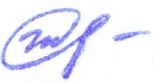 Перечень порученийСрокиПредседателю Совета директоровУтвердить Положение о Рабочей комиссии по кадровому обеспечению инвестиционных проектов, реализуемых в Тюменской области06.10.141.2. Утвердить Положение о проведении XVII Спартакиады профессиональных образовательных организаций Тюменской области 06.10.141.3. Утвердить Положение о проведении IX Спартакиады руководителей, преподавателей и сотрудников профессиональных образовательных организаций Тюменской области06.10.14Руководителям Рабочих комиссий2.1. Организовать работу по подготовке очередного заседания Совета:Об опыте использования современных программно-технических комплексов в образовательном процессе; Организация проведения процедуры общественно-профессиональной аккредитации и независимой оценки качества образования – региональный аспект;Основные проблемы и направления воспитательной работы в ПОО;Проектирование открытой информационно-образовательной среды ПОО12.12.14до 01.11.14Директорам профессиональных образовательныхорганизаций Тюменской области3.1. В целях содействия в осуществлении уставных функций, объединения усилий государственных и общественных организаций в удовлетворении потребности регионального рынка труда в квалифицированных кадрах рекомендовать создать в ПОО Попечительские советы3.2. При организации деятельности Попечительского совета руководствоваться примерным Положением о Попечительском советеВ целях формирования общих и профессиональных компетенций создать систему разработки и реализации индивидуальных образовательных маршрутов обучающихся на семестр (год) в соответствии с образовательными потребностями и индивидуальными способностямидо 01.03.15 3.4. Одобрить опыт внедрения стандартов СМК в ГАПОУ ТО «Голышмановский агропедагогический колледж» в части унификации документооборота образовательной организации06.10.14Рекомендации унифицировать документооборот в части систематизации управленческих процессовРазработать дополнительные программы (проекты), мероприятия,  направленные на успешную социализацию, самоопределение, самоутверждение личностипостоянноОрганизовать привлечение студентов и работодателей к ранней профилизации школьников и профориентационной работе с целью повышения престижа будущей профессии/специальностипостоянно